: Advent Examination of Consciencehttps://youtu.be/JWE4BxK6lgA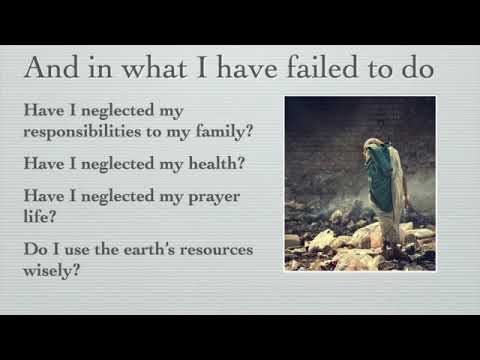 